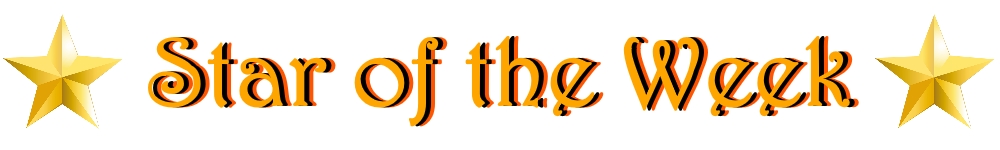 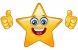 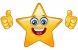 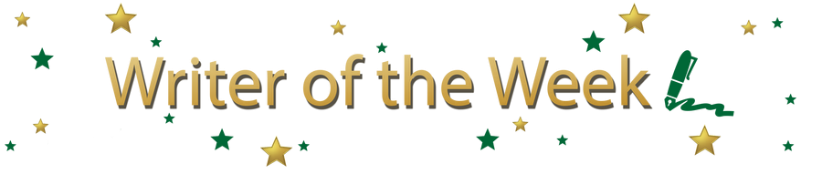 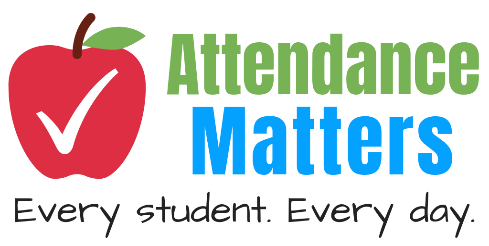 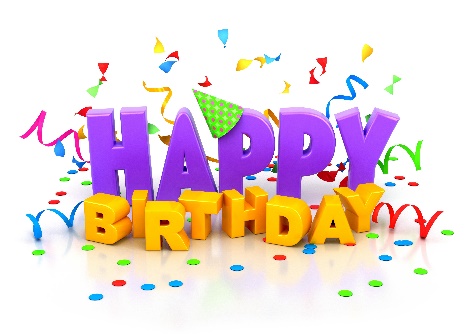 We have had the following birthdays over the last two weeksYear 1 - ZacYear 2 – Isabella & AlexYear 3 – Shanraj, Harrison, Emma & HarryYear 4 - Lucy Mia & Serena	Year 6 CharleyWishing you all a fantastic birthday!!NewsYear 5 and 6 will be attending the Liverpool Philharmonic on Tuesday 15th March. The cost of this trip is £15.00. Please make payment on the app or send onto school.Friday will be an own clothes day for the Easter bingo – more information will be sent our next week.This week the children loved having the Science Boffins come into school.  The children had a fantastic day and loved the rocket launch.  We thank everyone who contributed to make this day happen. We would like to thank everyone who donated to the Ukrainian appeal.  The generosity of our school community was overwhelming.  The donations are now on their way to helping those in need during this difficult time. For some of our school community this is a very personal situation, so it was lovely to see the support.Donation centres we helped.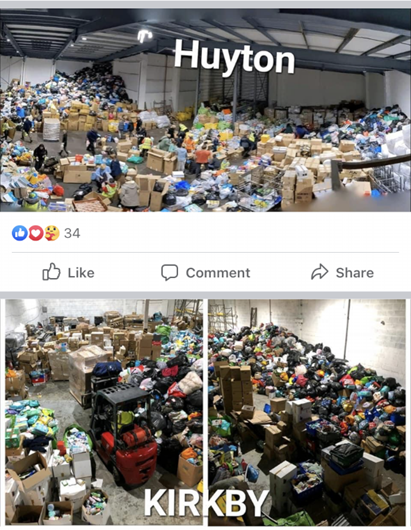 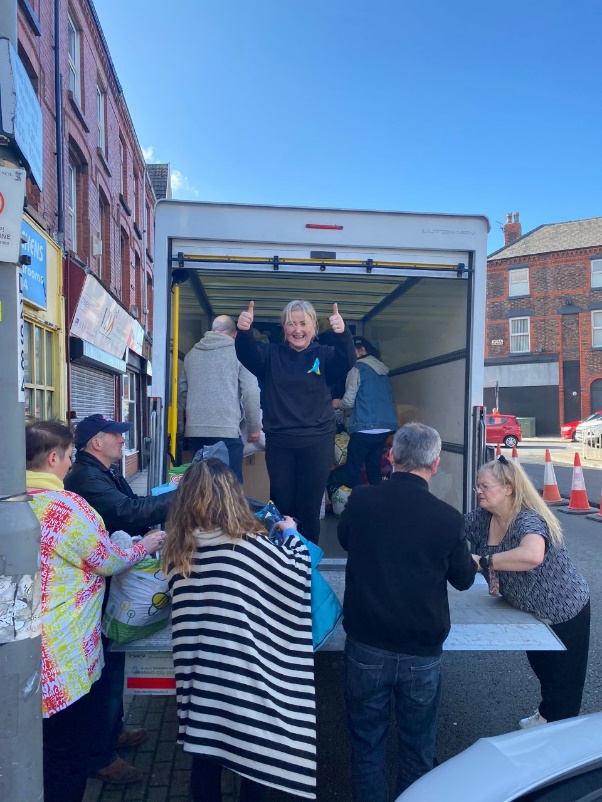 Our donations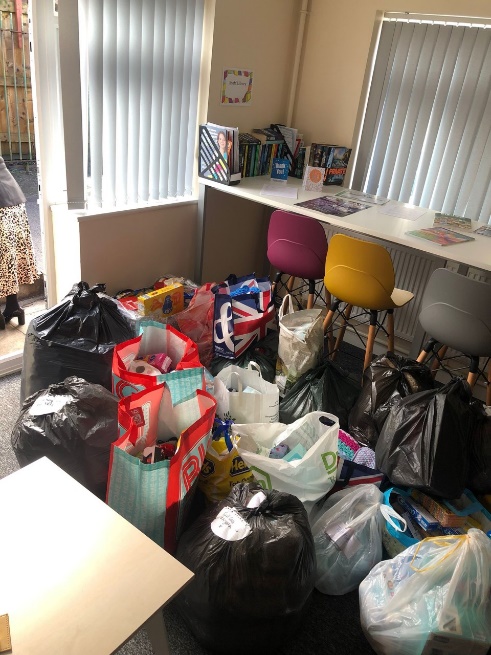 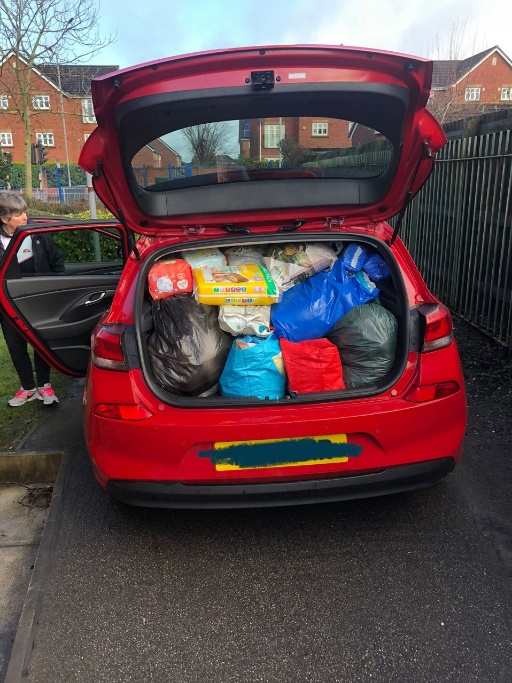 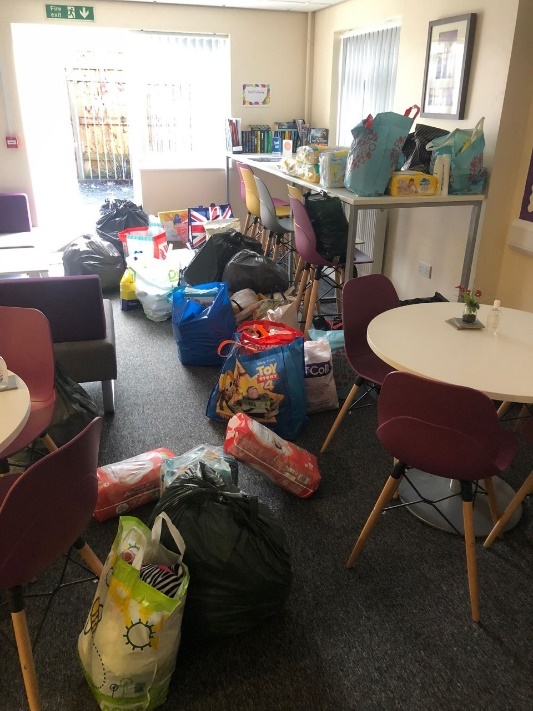 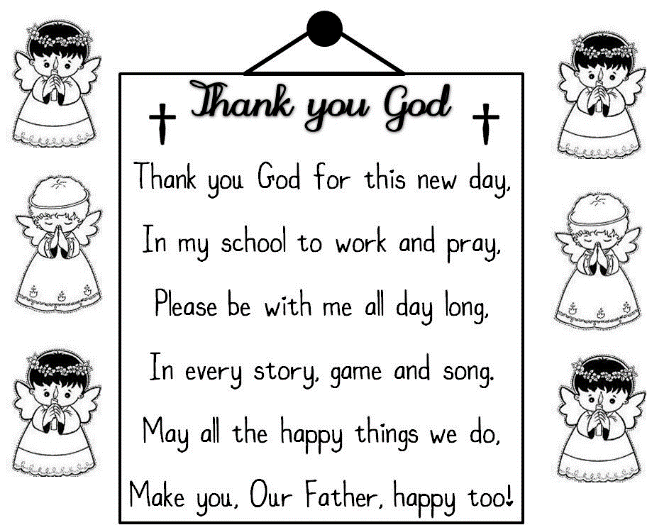 Year Pupil Year Pupil First Steps Charlotte & SawmiaYear 3 Harry & MaggieReception Amelie & EleanorYear 4 Max & Lillie - MayYear 1 Year 5 Elisha & CharlieYear 2 Isla & NatanYear 6 Jude & AlexYearPupilYearPupilFirst StepsZaraYear 3NoahReceptionSamuelYear 4TyeYear 1Year 5BobbyYear 2JohnYear 6JoshuaReception91.03%Year 491.03%Year 187.04%Year 597.78%Year 297.41%Year 699.60%Year 388.49%Overall school attendance93.19%